Pielikums nolikumam 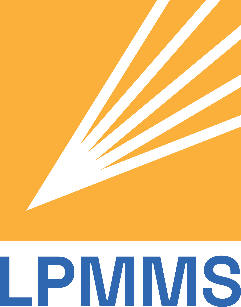  VI Starptautiskais jauno pianistu konkurss „ Mūsdienu klasika” PieteikumsVI Starptautiskajam jauno pianistu konkursam „Mūsdienu klasika”Nr.p.k.Mācību iestādes nosaukums, tālrunis, e-pastsDalībnieka vārds, uzvārdsDzimšanas datiVecuma grupaPedagoga vārds, uzvārds(mob.tālrunis, e-pasts)Programma (komponista vārds, uzvārds, skaņdarba nosaukums, opuss, numurs, tonalitāte)Hronometrāža